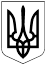 БЕРЕЗАНСЬКА МІСЬКА РАДАБРОВАРСЬКОГО РАЙОНУ КИЇВСЬКОЇ ОБЛАСТІ(восьме скликання)РІШЕННЯПро затвердження Програми з відзначення  державних свят, пам’ятних дат та заходів обласного і міського значення Березанської міської ради на 2022 рікВідповідно до статті 26Закону України ,,Про місцеве самоврядування в Україні“, з метою належної організації відзначення державних свят та пам’ятних дат, Березанська міська  радаВИРІШИЛА:1. Затвердити Програмуз відзначення  державних свят, пам’ятних дат та заходів обласного і міського значення Березанської міської ради  на 2022 рік, (далі – Програма), що додається.2. Фінансовому управлінню виконавчого комітету Березанської міської ради ( Матвієнко В.М. )  передбачити кошти на реалізацію Програми у бюджеті Березанської міської територіальної громадина 2022 рік. 3. ,,Програмуз відзначення  державних свят, пам’ятних дат та заходів обласного і міського значення Березанської міської об’єднаної територіальної громади на 2021 рік“визнати такою, що втратила чинність.4. Контроль за виконанням рішення покласти на постійну депутатську комісію міської ради з питань бюджету та фінансів, соціально – економічного розвитку, підприємництва, регуляторної політики, торгівлі, захисту прав споживачів та першого заступника міського голови Хруля Р.Ф.Міський голова                                                                   Володимир ТИМЧЕНКОм. Березаньвід 23.12.2021№ 361–31–VІІІ